Fakta om barnehagene i Trøndelag       	   Tall gjeldende pr.15.12.2022                                                 Det er 538 barnehager i Trøndelag, 285 kommunale og 253 private. Andelen barn i kommunale barnehager er 61,6 og andelen i private barnehager er 38,4. Samlet barnetall er 23 444.Tall fra 2022 viser at det er 6486 ansatte i grunnbemanning (pedagogisk ledere, fagarbeidere og assistenter) fordelt på 5711 årsverk. I tillegg er det 564 styrere fordelt på 437,9 årsverk.Den største barnehagen har 177 barn.16 (av 38) kommuner har bare kommunale barnehager.10 kommuner har 1 eller 2 barnehager, til sammen18 kommuner har 5 barnehager eller mindre.Det største kompetansenettverket består av 233 barnehager, og det minste har 11.Regjeringens mål er minst 50% barnehagelærere, og minst 25% barne-og ungdomsarbeidere, i Trøndelag er:46,5 % av ansatte barnehagelærere, og 24 % av ansatte barne-og ungdomsarbeidereTall hentet fra rapportering fra regional ordning for kompetanseutvikling (REKOM) viser:-at det er 195 (av 285) kommunale barnehager som er med på tiltak, 138 (av 253) private barnehager er med på kompetanseutviklingstiltak, ogdet er totalt 333 (av 538) barnehager som er med på tiltak -at det skjer praksisendring etter at barnehagene har vært med på tiltak: noe av det som nevnes er større trygghet hos de ansatte, mer refleksjon, større fokus på voksenrollen og på det psykososiale barnehagemiljøet, samt økt samarbeid i barnehagen, mellom barnehager, skoler og PPt.Tiltak knyttet til samisk språk og kultur:13 studenter fra Trøndelag tar arbeidsplassbasert barnehagelærerutdanning med samisk profil ved Nord universitet fra august 2021 - juni 2025 (og får støtte via tilskuddsordningen/Rekom).Noen barnehager har gjennomført eller gjennomfører barnehagebasert utviklingsarbeid med samisk profil med tilskudd fra Sametinget og/eller Statsforvalteren (i kommunene Frosta, Stjørdal, Namsos, Trondheim, Røros, Snåsa, Meråker, Bjugn).En barnehage i Snåsa er deltaker i SáMOS-prosjektet i Sametinget fram til 2025. Noen barnehager i Stjørdal, Trondheim og Meråker benytter seg av tilskudd fra Sametinget til språkstimulering.Det finnes ikke statistikk som sier noe om hvormange samiske barn som går i barnehage i Trøndelag.Trøndelag er inndelt i 10 regionale Kompetansenettverk: 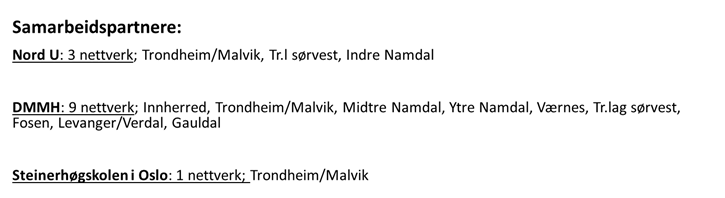 Oversikt, inndelt i de regionale kompetansenettverkene        Tall per 15.12.2022     									Tall per 15.12.2021Tall per.15.12.2020                                                 Regionale kompetansenettverkAntall barnehagerAntall barnÅrsverk(Styrer, ped.leder og fagarb./ass.)Samiske barnehager/avd.PPTIndre Namdal11barnehager235 barn235 i kommunal bhg0 i privat bhg74,5 årsverkRøyrvik oppvekstsenter/bhg, avdeling GaavalohkeIndre Namdal PPTYtre Namdal17 barnehager574 barn213 i kommunal bhg 361 i privat bhg153,75 årsverkYtre Namdal PPTMidtre Namdal26 barnehager890 barn507 i kommunal bhg 383 i privat bhg255,14 årsverkMidtre Namdal PPTFosen31 barnehager1190 barn802 i kommunal bhg 388 i privat bhg312,54 årsverkIndre Fosen PPT, Nord-Fosen PPT, Ørland PPTInnherred40 barnehager1558 barn829 i kommunal bhg  729 i privat bhg407,76 årsverkSuaja maanagïerte SnåsaInn-Trøndelag PPTVærnes40barnehager1680 barn941 i kommunal bhg 753 i privat bhg433,52 årsverk	Værnesregionen PPTLevanger/Verdal38 barnehager1789 barn 767 i kommunal bhg  1022 i privat bhg458,23 årsverkLevanger PPT, Verdal PPTGauldal44 barnehager2075 barn 1509 i kommunal bhg 566 i privat bhg549,95 årsverkYsterhagaen barnehage/Luvlege maanagïerte, avdelingene Svaale og SvaaletjeHoltålen og Røros PPT, Melhus PPT, Midtre Gauldal PPT, Rennebu PPT, Oppdal PPTTrøndelag sørvest45 barnehager2169 barn1929 i kommunal bhg 240 i privat bhg  593,55 årsverk	Rindal og Surnadal PPT, Heim PPT, Orkland PPT, Hitra og Frøya PPT, Skaun PPTMalvik/Trondheim233 barnehager11284 barn6711 i kommunal bhg 4573 i privat bhg2910,19 årsverkFerista friluftsbarnehage,  avdeling BelnieØstbyen BFT, Heimdal BFT, Lerkendal BFT, Midtbyen BFT, Malvik PPTRegionale kompetansenettverkAntall barnehagerAntall barnÅrsverkSamiske barnehager/avd.PPTIndre Namdal11barnehager240 barn240 i kommunal bhg0 i privat bhg78,4 årsverkRøyrvik oppvekstsenter/bhg, avdeling GaavalohkeIndre Namdal PPTYtre Namdal17 barnehager537 barn192 i kommunal bhg 345 i privat bhg145,6 årsverkYtre Namdal PPTMidtre Namdal27 barnehager931 barn526 i kommunal bhg 405 i privat bhg288,1 årsverkMidtre Namdal PPTFosen33 barnehager1182 barn795 i kommunal bhg 387 i privat bhg318,1 årsverkIndre Fosen PPT, Nord-Fosen PPT, Ørland PPTInnherred43 barnehager1563 barn794 i kommunal bhg  769 i privat bhg405,8 årsverkSuaja maanagïerte SnåsaInn-Trøndelag PPTVærnes41 barnehager1678 barn914 i kommunal bhg 764 i privat bhg427,6 årsverk	Værnesregionen PPTLevanger/Verdal42 barnehager1797 barn805 i kommunal bhg 992 i privat bhg460,8 årsverkLevanger PPT, Verdal PPTGauldal45 barnehager2029 barn 1466 i kommunal bhg 563 i privat bhg515,3 årsverkYsterhagaen barnehage/Luvlege maanagïerte, avdelingene Svaale og SvaaletjeHoltålen og Røros PPT, Melhus PPT, Midtre Gauldal PPT, Rennebu PPT, Oppdal PPTTrøndelag sørvest48 barnehager2160 barn1921 i kommunal bhg 239 i privat bhg  593,1 årsverk	Rindal og Surnadal PPT, Heim PPT, Orkland PPT, Hitra og Frøya PPT, Skaun PPTMalvik/Trondheim251 barnehager11415 barn6800 i kommunal bhg 4615 i privat bhg2903,5 årsverkFerista friluftsbarnehage,  avdeling BelnieØstbyen BFT, Heimdal BFT, Lerkendal BFT, Midtbyen BFT, Malvik PPTRegionale kompetansenettverkAntall barnehagerAntall barnÅrsverkSamiske barnehager/avd.PPTIndre Namdal11barnehager259 barn259 i kommunal bhg0 i privat bhg99,62 årsverkRøyrvik oppvekstsenter/bhg, avdeling SirrieskåajjeIndre Namdal PPTYtre Namdal17 barnehager516 barn180 i kommunal bhg 336 i privat bhg166,42 årsverkYtre Namdal PPTMidtre Namdal29 barnehager974 barn558 i kommunal bhg 416 i privat bhg306,76 årsverkMidtre Namdal PPTFosen32 barnehager1242 barn848 i kommunal bhg 391 i privat bhg365,09 årsverkIndre Fosen PPT, Nord-Fosen PPT, Ørland PPTInnherred46 barnehager1562 barn731 i kommunal bhg  831 i privat bhg465,80 årsverkSuaja maanagïerte SnåsaInn-Trøndelag PPTVærnes41 barnehager1675 barn908 i kommunal bhg 767 i privat bhg478,51 årsverk	Værnesregionen PPTLevanger/Verdal42 barnehager1824 barn792 i kommunal bhg 1032 i privat bhg530,18 årsverkLevanger PPT, Verdal PPTGauldal45 barnehager2009 barn 1466 i kommunal bhg 543 i privat bhg570,69 årsverkYsterhagaen barnehage/Luvlege maanagïerte, avdelingene Svaale og SvaaletjeHoltålen og Røros PPT, Melhus PPT, Midtre Gauldal PPT, Rennebu PPT, Oppdal PPTTrøndelag sørvest50 barnehager2265 barn1991 i kommunal bhg 274 i privat bhg  685,17 årsverk	Rindal og Surnadal PPT, Heim PPT, Orkland PPT, Hitra og Frøya PPT, Skaun PPTMalvik/Trondheim251 barnehager11674 barn7014 i kommunal bhg 4660 i privat bhg3390,33 årsverkFerista friluftsbarnehage,  avdeling BelnieØstbyen BFT, Heimdal BFT, Lerkendal BFT, Midtbyen BFT, Malvik PPT